Сценарий праздника для детей старшего дошкольного  возрастаТема:«День народного единства»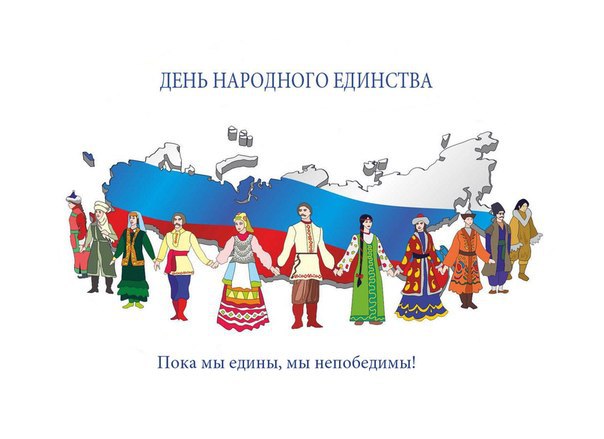                                Воспитатель:	 Матвеева Л.О.Тема: «День народного единства»Цель: Воспитание нравственно - патриотических чувств к Родине, к культурному наследию предков через ознакомление с праздником. Задачи:Познавательное развитие.Закрепление знаний детей о государственных символах России.Развитие познавательных интересов.Социально-коммуникативное развитие.Развитие свободного общения со взрослыми и сверстниками.Развитие устной речи.Создание условий, способствующих закреплению дружеских отношений внутри детского коллектива. Формирование толерантного отношения к представителям других национальностей, их обычаям.Поддержание интереса к народным играм. Художественно- эстетическое развитие.Привитие чуткости к поэтическому слову.Совершенствование художественно- речевых исполнительских навыков при чтении стихотворений.Обогащение музыкальных впечатлений детей. Формирование эмоционального отклика при восприятии музыки разного характера.Развитие певческих навыковФизическое развитие.Развитие игрового творчества.Развитие физических (ловкость, быстрота реакции, координационная способность) и психических (воля, целеустремленность, самоконтроль) качеств.  Совершенствование моторного аппарата.Воспитание чувства товарищества, умение сопереживать и поддерживать друг друга.Зал празднично украшен, на центральной стене герб и флаг  России.Звучит песня о Родине. "Я, ты, он,  она!  -  С. РотаруВедущий:На концерт всех приглашаем. С праздником вас поздравляем! Праздник этот самый главный, государственный и славный. Нынче каждый из ребят с праздником поздравить рад. С праздником! С Днем народного единства! Ведущий: Как и все страны мира, все государства, существующие на земле, Россия  имеет свой флаг, герб. Чтение стихов детьми.Ребёнок 1:На карте мира не найдешьТот дом, в котором ты живешь,И даже улицы роднойМы не найдем на карте той.Но мы всегда на ней найдемСвою страну – наш общий дом. Ребёнок 2:У России величавойНа гербе орел двуглавый,Чтоб на запад, на востокОн смотреть бы сразу мог.Сильный, мудрый он и гордый.Он – России дух свободный. Ребёнок 3:Белый цвет – березка.Синий – неба цвет.Красная полоска –Солнечный рассвет. Ребёнок:  Флаг бывает разный, но мне всего милей Бело-синий-красный флаг Родины моей.  Красный – это кровь, пролитая за Русь.  За Родину свою ты постоять не трусь! Ребёнок:  Символ синий – вечность, символ мира – белый.  Уважай ты честность! Будь всегда ты смелый!  Крепость, мощь и сила в Российском флаге есть,  Он для нас и символ, достоинство и честь. (Е. Николаев) Ведущий: Государственный  флаг поднимается во время торжественных мероприятий, праздников,   и в  это  время  всегда  звучит  гимн  Российской   Федерации. Сегодня, давайте, и мы послушаем торжественный  гимн стоя! Звучит «Гимн Российской Федерации»Ведущий:А чтобы праздник продолжать, Надо нам чтецов позвать. Чтение стихов детьми:Дети:  1. Мы День Единства отмечаем, России праздник молодой, И всем и каждому желаем	Стране быть верным всей душой! 2. От дружбы Родина сильней, И солнце светит веселей. Пусть краше будет вся страна. Россия - Родина моя!   Ведущий: Как повезло нам, ребята, что мы родились в такой замечательной стране, "где люди все – одна семья, куда ни глянь – везде друзья! " Праздник народного единства – это праздник дружбы. Давайте праздновать, друзья,  Согласие и дружбу.  Помиримся друг с другом мы – Нам больше войн не нужно! -А что можно делать вместе с друзьями?  Ребёнок:  Можно дружно собирать урожай.  Осень скверы украшает разноцветною листвой.  Осень кормит урожаем птиц, зверей и нас с тобой.  И в садах, и в огороде, и в лесу, и у воды Приготовила природа всевозможные плоды. Исполняется песня-инсценировка «Мы пирог пекли»Ведущий: Урожай собирай и игру начинай! Игра «Собери урожай»Ведущий:А что любят делать дружно ребята из группы «Ручеёк»Ребёнок:Мы любим в садике гулять, во всём друг другу помогать, Ягоды в корзинки собирать, дружно песни распевать! Исполняется танец «Рябинки»Ведущий :Дети раз отца спросили:Все ли русские в России?- Все мы разные, так что же?Все мы – люди, мы – похожи!Значит, жить в единстве нужно,Очень весело, и дружно! Повсюду в России растет детвора,А где детвора – непременно игра!Ведущий:Предлагаю  помериться силой в русской народной игре «Перетягивание каната». Выходите, сильные, да смелые!Берись дружно, не будет грузно (пословица).Наверное, в России народ самый спортивный, самый сильный живет! Звучит песня «Богатырская сила», дети соревнуются в перетягивании каната.Ведущий:Следующая игра – татарская «Достань тюбетейку». По сигналу мелким шагом нужно подойти к условной цели – шесту, подпрыгнуть и достать тюбетейку. Узнаем, чья команда самая ловкая.Звучит быстрая татарская музыкаВедущий: Россия, страна – единая, могучая, гостеприимная – протягивает руку дружбы и раскрывает объятия всем братским народам, добрым соседям, всем, кто желает жить на земле мирно и союзно.Ребенок:Своих друзей могу понять я – Всех, кто отсюда  вдалеке,Ведь разговор народы – братьяВедут на русском языке. Выступает группа «Росточек»Ребёнок:В День единства будем рядом,Будем вместе навсегда,Все народности РоссииВ дальних селах, городах! Ребёнок:Вместе жить, работать, строить,Сеять хлеб, растить детей,Созидать, любить и спорить,Охранять покой людей.  Ребёнок:Предков чтить, дела их помнить,Войн, конфликтов избегать,Чтобы счастьем жизнь наполнить,Чтоб под мирным небом спать!  Ведущий: Дорогие друзья! Наш праздник  подошёл к концу. Мы желаем вам мира, добра и благополучия. Еще раз с праздником – с Днем Народного Единства. Желаем всем крепкого здоровья, счастья, успехов в делах. С праздником! Приглашаем вас на общий танец  (танец «Барбарики»)